Studien- und Berufswahlorientierung am Ursulinengymnasium in Werl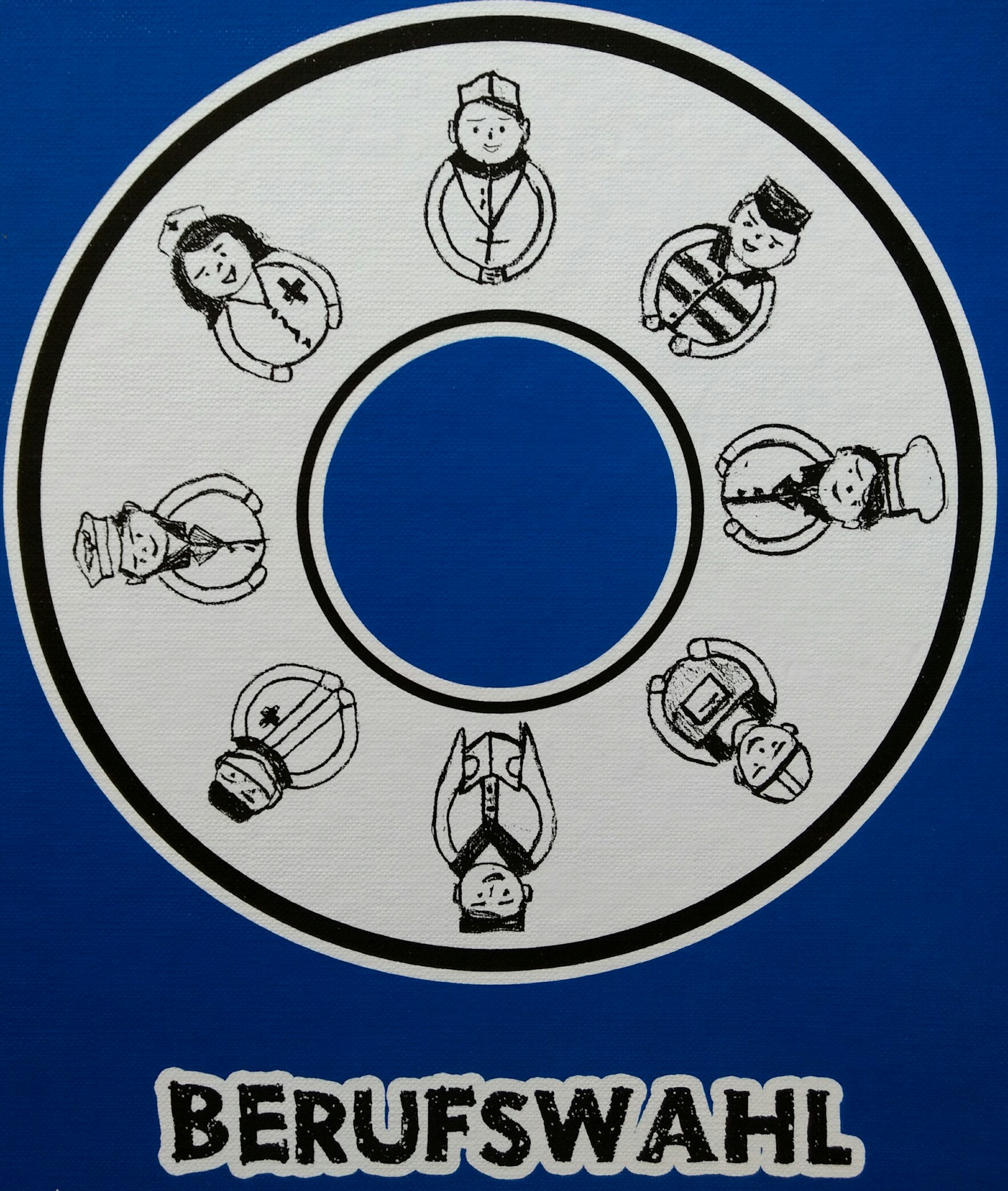 Schulcurriculum(Stand Januar 2018)EinleitungBis zum Abitur – und ein Stück darüber hinaus„Eins ist sicher, mir ist nicht bang vor Berufen. Es gibt so viele“, schrieb einst der Schriftsteller Robert Musil. Dass eine solche Wahlfreiheit heute aber auch leicht zur Qual wird, zeigt sich an dem scheinbar unüberschaubaren Angebot an Studiengängen und Berufen sowie an den eigenen, oft gegensätzlichen Ansprüchen der Zukunft gegenüber, die von finanzieller Sicherheit über den Wunsch nach Selbstverwirklichung bis zur Berücksichtigung der Erwartung anderer reichen. Wie sollen Schülerinnen und Schüler hier Orientierung finden, wie eine Entscheidung treffen, die wirklich zu ihnen passt?Wir, das Team der Studien- und Berufswahlkoordinatoren („Stubos“) am Ursulinengymnasium, sind der Überzeugung, dass Heranwachsende nur durch eigene Erfahrungen zu Erkenntnissen kommen können, welche berufliche Richtung sie einschlagen sollten. Bevor sich junge Menschen aber in der Praxis erleben, erachten wir es als notwendig, sich zunächst mit sich selbst zu beschäftigen. Die Bewusstwerdung eigener Fähigkeiten und Stärken, persönlicher Interessen und Wünsche sowie individueller Zielvorstellungen führt ebenso zu einer reflektierteren Erfahrung der Arbeits- und Studienwelt wie der anschließende Austausch über das Erlebte mit anderen Menschen.Ein Programm zur Studien- und Berufswahl sollte also unseres Erachtens immer den Schritten Selbsterleben – Praxiserfahrung – Austausch und Beratung folgen.Das vorliegende und von uns in den vergangenen Jahren entwickelte Schulcurriculum enthält alle Angebote des Stubo-Teams, die Inhalte der Unterrichtsfächer, in denen Themen der Studien- und Berufswahl behandelt werden sowie die überfachlichen Angebote, die im weiteren Sinne den Orientierungsprozess unterstützen.Wir sehen unser Ziel erreicht, wenn es uns gelingt, die Schülerinnen und Schüler unserer Schule nicht nur erfolgreich zum Abitur zu begleiten, sondern sie auch so zu stärken, dass der Übergang in Universität oder Beruf gelingt und sie sich dort wiederfinden, wo sie sich entfalten können.Anregungen zur Weiterentwicklung nehmen wir gerne und dankbar entgegen.Ihr Stubo-Team des UrsulinengymnasiumsAnn-Katrin Busch, Anke Heyn, Iris Meißel und Ulrich Fries1. Angebote des Stubo-Teams2. Berufs- und studienbezogene Inhalte der Fachschaften3. Übergeordnete AngeboteSprachzertifikateDas UG bietet interessierten Schülerinnen und Schülern die Möglichkeit an, in den Sprachen Englisch, Französisch sowie Spanisch international anerkannte Sprachzertifikate zu erwerben, die die Sprachkenntnisse einer Person anhand der Niveaustufen des Gemeinsamen Europäischen Referenzrahmens (GER) für Sprachen bestimmen. Diese Qualifikationen werden in Zeiten der Globalisierung immer stärker gefordert und bieten Schülerinnen und Schülern eine gute Möglichkeit, sich weiter für die Zukunft in Studium und Berufswelt zu qualifizieren. Cambridge SprachzertifikatDer Kurs ist ein Zusatzangebot für die Schülerinnen und Schüler des UG, das nach Nachfrage/Bedarf in Absprache mit Herrn Bönnemann angeboten als betreuendem Lehrer angeboten wird. Hier können die Schüler und Schülerinnen parallel zu Schule und unterrichtlichem Lernen berufsfördernde Zusatzqualifikationen erwerben. Die Universität Cambridge bietet in diesem Zusammenhang die international anerkannten Prüfungen bzw. Zertifikate zum Nachweis der Kenntnisse der englischen Sprache an. Angelehnt an den GER werden diese vom einfachen Niveau A1 bis zum höchsten Niveau C2 angeboten. Verschiedene in- und ausländische Universitäten sowie viele internationale Unternehmen verlangen von Bewerbern Nachweise ihrer Fremdsprachenkenntnisse; insbesondere Englisch. Die Cambridge-Zertifikate ermöglichen diesen Nachweis.Das Angebot zielt auf die Prüfung zum FCE (First Certificate in English). Dieses deckt das Niveau B2 (bis zu C1) ab. Hier sind insbesondere die Schülerinnen und Schüler der Jahrgangsstufe EF angesprochen. DELE (Diplomas de Español como Lengua Extranjera) 
DELE (Diplomas de Español como Lengua Extranjera) ist ein weltweit anerkanntes Fremdsprachenzertifikat, das Spanischkenntnisse ebenfalls nach GER attestiert. Die Zertifikate werden vom Instituto Cervantes im Namen des spanischen Kulturministeriums vergliehen.Das Ursulinengymnasium Werl ist ein DELE-Prüfzentrum. Das bedeutet, dass die Spanisch-Lehrerinnen K. Höllwerth, U. Müller-Frieding und C. Weber-Dejas zertifizierte DELE-Prüferinnen sind und die Prüfungen am UG abnehmen dürfen.Die Prüfung besteht aus einem mehrstündigen schriftlichen Teil, der die Kompetenzen Hör- und Leseverstehen sowie Textproduktion überprüft, und einem mündlichen Prüfungsteil.Die Schülerinnen und Schüler am UG, die Spanisch als neueinsetzende Sprache in der EF lernen und in der Q2 über gute Spanischkenntnisse verfügen, sind in der Lage, die Prüfung auf dem Niveau B1 abzulegen, sollte diese aber knapp nicht bestanden sein, erhalten sie in jedem Fall ein Zertifikat auf dem Niveau A2 für Geleistetes.Auch im Fach Spanisch bietet solch ein Fremdsprachenzertifikat den Schülerinnen und Schülern eine Zusatzqualifikation, die eine Erweiterung der schulischen Leistungen darstellt und somit eine Qualifizierung für ein Studium oder auch eine Berufsausbildung darstellt. Betreuende Lehrerin ist Frau U. Müller-Frieding.Das DELF-ProgrammDas DELF – DALF-Programm beschreibt ein Zertifikatsprogramm für die französische Sprache, bestehend aus sechs unabhängigen Einheiten. Alle sechs Prüfungen sind international anerkannt.Das DELF-Sprachzertifikat (Diplôme d'Etudes en Langue Française) besteht aus vier Einheiten (A1-B2).
Für Jugendliche und Schüler gibt es spezielle Französisch-Sprachzertifikate: DELF junior (für Jugendliche) und DELF scolaire (für Schüler). Das DALF-Sprachzertifikat (Diplôme Approfondi de Langue Française) besteht aus zwei Einheiten (C1-C2), wird oft als Grundlage für ein Studium benötigt oder als Zusatzqualifikation in der Berufswelt verstanden. Inhaber des DALF-Zertifikats sind bei der Einschreibung an einer französischen Universität von der Sprachprüfung befreit. Betreuender Lehrer ist Herr W. BeckerMethodentrainings/Informationstechnische GrundbildungDas „Methodische Lernen“ am UG ist schon eine langgehegte Tradition, mit den Jahren immer wieder verändert, den neuen Anforderungen entsprechend angepasst und zudem erweitert worden.Begriffe wie Kompetenzen und Fähigkeiten stehen immer mehr im Fokus und dabei vor allem die Fähigkeiten, sich neue Aspekte in kürzester Zeit anzueignen oder Inhalte auf unterschiedlichste Art und Weise für sich zugänglich und greifbar zu machen. In der Klasse 5 steht für die Schüler eine Zusatzstunde „Methodisches Lernen (ML)“ auf dem Stundenplan. Grundlegende Fähigkeiten, wie z.B. die Führung eines Hausaufgabenheftes oder das Organisieren des Arbeitsplatzes, werden hier trainiert. Seinen eigenen „Lerntyp“ kennen zu lernen, z.B. visuell, haptisch, audio-visuell oder auditiv, erleichtert Schülern das Vorbereiten auf das Lernen wie auch das Lernen selbst, denn jeder Mensch lernt anders.Übungen zu emotionalem und sozialem Lernen nach dem Vorbild von „Lions Quest“ stehen aber auch auf dem Programm, um die Klassengemeinschaft zu stärken und die Schüler und Schülerinnen auf diese Art zu einer Lerngemeinschaft werden zu lassen.In den Klassen 6/7 ist das methodische Lernen zunächst vor allem auf den Deutschunterricht konzentriert, in dem Lese- sowie Texterfassungsstrategien eingeübt werden, die dann für alle Fächer relevant sind. In Klasse 8 findet der erste Teil des Themenkomplexes „Präsentationen halten – Folienpräsentationen“ statt, der die Schülerinnen und Schüler im Bereich der eigenständigen Vorträge schult. Hier haben sie die Möglichkeit, einen ersten Schritt im Bereich der Vorbereitung auf die Berufsfelderkundung und die Praktika zu gehen. Diese Veranstaltung ist eintägig.In der Einführungsphase wird dieser erste Teil „Präsentationen halten“ durch eine weitere dreitägige Einheit vertieft. Hier sind die Themen und Inhalte der Präsentationen bereits komplexer und die Präsentationen konzentrieren sich auch auf das Erstellen von Power Point-Präsentationen, die heutzutage bei Vorträgen schon fast verpflichtend sind.In der Q1 werden die Schülerinnen und Schüler dann durch einen eintägigen Workshop im Vorbereiten und Erstellen einer Facharbeit unterstützt, denn diese gehört zu den seit einigen Jahren geforderten Leistungsmessungen für angehende Abiturienten. Diese Facharbeiten als zusammenhängende Abhandlungen eigener Gedanken und Fragestellungen sollen die Schüler und Schülerinnen auf universitäres Arbeiten vorbereiten, sie studierfähig machen. Zusammenhängendes Schreiben und das logisch-nachvollziehbare Darstellen eigener Gedanken ist aber ebenso für die Berufswelt unumgänglich.Rechtskunde AGDie Rechtskunde-AG bietet seit Jahren interessierten Schülerinnen und Schülern „Recht zum Anfassen“. Ausgebildete Rechtsanwälte bzw. Richter stellen den Schülerinnen und Schülern ihren Alltag vor, legen „echte“ Fälle aus der Rechtswissenschaft dar, bieten ein Forum für Besprechungen/Diskussionen und Fragen zu aktuellen Sachverhalten. Einen Einblick in die Welt der Rechtswissenschaften durch Fallstudien, gerichtliche Abläufe und auch Exkursionen in den Gerichtssaal bringen den Beteiligten nicht nur die Berufe im Fachbereich „Recht“ an sich näher, sondern ermöglichen ihnen auch einen echten Praxiseinblick. Robotik AGIn der Robotik Ag werden in Zusammenarbeit von jüngeren und älteren AG-Mitgliedern selbstständig Projekte entwickelt und durchgeführt, indem Roboter gebaut bzw. programmiert werden. Amnesty International AGDie Arbeitsgruppe „Amnesty International“ möchten Schülerinnen und Schülern zeigen, dass die für uns alle selbstverständlichen Rechte auf Leben, Meinungsfreiheit, freien Glauben oder faire Gerichtsprozesse in vielen Staaten dieser Welt keine Berücksichtigung finden, dass Menschen verfolgt, gefoltert oder mit dem Tode bedroht werden. Der Einsatz und das Engagement für die Menschenrechte stehen im Fokus.SchulorchesterIm Schulorchester kommen die Schülerinnen und Schüler außerhalb des Musikunterrichts (ab Klasse 5) zusammen und musizieren.Schülerkiosk „Tante Ursel“Die Schülergenossenschaft „Tante Ursel eSG“ des Ursulinengymnasiums, die am 27.11.2014 von 28 Mitgliedern gegründet wurde arbeitet als Partnergenossenschaft mit der Volksbank Hellweg zusammen. Ein weiterer wichtiger Kooperationspartner ist die ElPuete Fairtrade.MINTGirls‘ und Boys‘ DayGirls‘ und Boys‘ DayFür wen?alle SuS der Stufen 5 bis 7, Stufe 8 im Rahmen von KAoA sowie Stufe 9Teilnahme freiwilligalle SuS der Stufen 5 bis 7, Stufe 8 im Rahmen von KAoA sowie Stufe 9Teilnahme freiwilligWann und in welchem Zeitraum?Ende AprilEnde AprilWer ist verantwortlich für Organisation, Vorbereitung und Durchführung?Stubos Stubos Welches Ziel?Am Girls’ und Boys‘ Day –haben Mädchen und Jungen die Gelegenheit, in Berufe hineinzuschnuppern, die für das jeweilige Geschlecht als untypisch gelten - für Mädchen im Bereich Technik, Naturwissenschaft, Handwerk und IT, für Jungen im Sozialwesen, bei Heil- und Pflegeberufen sowie in der Pädagogik. Ziel ist die Gleichbehandlung von Schülerinnen und Schülern und die Vermeidung von Benachteiligungen. Jungen und Mädchen sollen gleiche Rechte hinsichtlich der Berufsorientierung erhalten. Sie sollen motiviert werden, das Rollenverhalten in der Berufswahl zu hinterfragen.Am Girls’ und Boys‘ Day –haben Mädchen und Jungen die Gelegenheit, in Berufe hineinzuschnuppern, die für das jeweilige Geschlecht als untypisch gelten - für Mädchen im Bereich Technik, Naturwissenschaft, Handwerk und IT, für Jungen im Sozialwesen, bei Heil- und Pflegeberufen sowie in der Pädagogik. Ziel ist die Gleichbehandlung von Schülerinnen und Schülern und die Vermeidung von Benachteiligungen. Jungen und Mädchen sollen gleiche Rechte hinsichtlich der Berufsorientierung erhalten. Sie sollen motiviert werden, das Rollenverhalten in der Berufswahl zu hinterfragen.Verzahnung?Mit dem BWO-Projekt der Stufe 8Mit dem BWO-Projekt der Stufe 8Aktuelle Formulare im Anhang?Was ist zu tun?Termine in Erfahrung bringenInfomaterial bestellen und in Klassen verteilenKollegen informierenTermine in Erfahrung bringenInfomaterial bestellen und in Klassen verteilenKollegen informierenPotenzialanalyse mit Auswertungsgesprächen im Rahmen von KAoA Potenzialanalyse mit Auswertungsgesprächen im Rahmen von KAoA Für wen?alle SuS der Stufe 8alle SuS der Stufe 8Wann und in welchem Zeitraum?in Absprache mit dem Träger der Maßnahme; gewünscht: Oktober/Novemberin Absprache mit dem Träger der Maßnahme; gewünscht: Oktober/NovemberWer ist verantwortlich für Organisation, Vorbereitung und Durchführung?Organisation: StubosVorbereitung: Politiklehrer im FachunterrichtBegleitung: KlassenlehrerOrganisation: StubosVorbereitung: Politiklehrer im FachunterrichtBegleitung: KlassenlehrerWelches Ziel?Ermittlung der Stärken und Fähigkeiten der SuS;erste Annäherung an Berufswahl;Vorbereitung auf Suche nach PraktikumsplatzErmittlung der Stärken und Fähigkeiten der SuS;erste Annäherung an Berufswahl;Vorbereitung auf Suche nach PraktikumsplatzVerzahnung?PolitikunterrichtPraktikumsvorbereitungBerufsfelderkundungstageBeratung durch Vertreter der Bundesagentur für ArbeitPolitikunterrichtPraktikumsvorbereitungBerufsfelderkundungstageBeratung durch Vertreter der Bundesagentur für ArbeitAktuelle Formulare im Anhang?Was ist zu tun?Elternabend in Absprache mit Mittelstufenkoordination terminieren, Klassenlehrer 8 sowie Terminplaner informieren und Forum reservierenTermine im Klassenarbeitskalender reservierenInfobrief an Eltern aktualisieren und verteilenEinverständniserklärung vervielfältigen und in Klassen verteilenFahrkarten klärenZeitplan für Nachbesprechung erstellen und Räume reservierenElternabend in Absprache mit Mittelstufenkoordination terminieren, Klassenlehrer 8 sowie Terminplaner informieren und Forum reservierenTermine im Klassenarbeitskalender reservierenInfobrief an Eltern aktualisieren und verteilenEinverständniserklärung vervielfältigen und in Klassen verteilenFahrkarten klärenZeitplan für Nachbesprechung erstellen und Räume reservierenPraktikumsbörse der Jahrgangsstufen 8 und 9 Praktikumsbörse der Jahrgangsstufen 8 und 9 Für wen?alle SuS Stufe 8 und 9alle SuS Stufe 8 und 9Wann und in welchem Zeitraum?Ende FebruarEnde FebruarWer ist verantwortlich für Organisation, Vorbereitung und Durchführung?Stubos, Politiklehrer und -lehrerinnenStubos, Politiklehrer und -lehrerinnenWelches Ziel?SuS der Stufe 8 beginnen mit dieser Veranstaltung die Suche nach einem Praktikumsplatz. In Interviews, die mit den SuS der Stufe 9, die kurz zuvor ihr Praktikum beendet haben, können Sie sich über Möglichkeiten einzelner Praktikumsbetriebe Informieren.Die SuS der Stufe 9 reflektieren durch ihre Gespräche noch einmal ihre Praktikumserfahrungen.SuS der Stufe 8 beginnen mit dieser Veranstaltung die Suche nach einem Praktikumsplatz. In Interviews, die mit den SuS der Stufe 9, die kurz zuvor ihr Praktikum beendet haben, können Sie sich über Möglichkeiten einzelner Praktikumsbetriebe Informieren.Die SuS der Stufe 9 reflektieren durch ihre Gespräche noch einmal ihre Praktikumserfahrungen.Verzahnung?PolitikunterrichtStufe 8: PotentialanalyseStufe 9: Betriebspraktikum PolitikunterrichtStufe 8: PotentialanalyseStufe 9: Betriebspraktikum Aktuelle Formulare im Anhang?Was ist zu tun?Termin festlegen, Terminplaner und Politiklehrer infomierenForum reservierenPolitiklehrer informieren, dass Plakate erstellt werden müssenalle Briefe zum Praktikum (Eltern, Betriebe) an SuS der Stufe 8 austeilenSchilder für Branchen vorbereitenim Anschluss: Plakate der SuS der Stufe 9 aushängen lassen (Politiklehrer, Termin für das Abhängen mitteilen)Termin festlegen, Terminplaner und Politiklehrer infomierenForum reservierenPolitiklehrer informieren, dass Plakate erstellt werden müssenalle Briefe zum Praktikum (Eltern, Betriebe) an SuS der Stufe 8 austeilenSchilder für Branchen vorbereitenim Anschluss: Plakate der SuS der Stufe 9 aushängen lassen (Politiklehrer, Termin für das Abhängen mitteilen)Besuch im BIZBesuch im BIZFür wen?alle SuS Stufe 8alle SuS Stufe 8Wann und in welchem Zeitraum?nach der Praktikumsbörse, vor den Berufsfelderkundungstagennach der Praktikumsbörse, vor den BerufsfelderkundungstagenWer ist verantwortlich für Organisation, Vorbereitung und Durchführung? Terminabsprache durch StubosBegleitung durch Politiklehrer Terminabsprache durch StubosBegleitung durch PolitiklehrerWelches Ziel?Kontaktaufnahme zu Berufsberatern; Kennenlernen des BIZ; Informationssammlung zu Berufsfelder für Berufsfelderkundungstage oder BetriebspraktikumKontaktaufnahme zu Berufsberatern; Kennenlernen des BIZ; Informationssammlung zu Berufsfelder für Berufsfelderkundungstage oder BetriebspraktikumVerzahnung?PolitikunterrichtPolitikunterrichtAktuelle Formulare im Anhang?Was ist zu tun?Termin mit BIZ vereinbarenTerminplaner, Mittelstufenkoordination Klassenlehrer informierenKlassenarbeitstermine blockierenTermin mit BIZ vereinbarenTerminplaner, Mittelstufenkoordination Klassenlehrer informierenKlassenarbeitstermine blockierenBerufsfelderkundungstage im Rahmen von KAoA /Girls‘ und Boys‘ DayBerufsfelderkundungstage im Rahmen von KAoA /Girls‘ und Boys‘ DayFür wen?alle SuS Stufe 8alle SuS Stufe 8Wann und in welchem Zeitraum?April, Mai (Girls‘ undBoys‘ Day, Tag der mündlichen AbiturprüfungApril, Mai (Girls‘ undBoys‘ Day, Tag der mündlichen AbiturprüfungWer ist verantwortlich für Organisation, Vorbereitung und Durchführung?Stubos und PolitiklehrerStubos und PolitiklehrerWelches Ziel?Die BFE soll einen ersten Einblick in die Arbeitswelt bieten und nach der Potentialanalyse eine Möglichkeit bieten, die individuellen Fähigkeiten und Neigungen praktisch zu erproben sowie durch Beobachtungen und Gespräche nähere Kenntnisse zu gewinnen. Auch die im Unterricht gewonnenen Erkenntnisse zur Arbeitswelt können einbezogen werden, die Suche nach einem Betriebspraktikumsplatz wird zielgenauer.Die BFE soll einen ersten Einblick in die Arbeitswelt bieten und nach der Potentialanalyse eine Möglichkeit bieten, die individuellen Fähigkeiten und Neigungen praktisch zu erproben sowie durch Beobachtungen und Gespräche nähere Kenntnisse zu gewinnen. Auch die im Unterricht gewonnenen Erkenntnisse zur Arbeitswelt können einbezogen werden, die Suche nach einem Betriebspraktikumsplatz wird zielgenauer.Verzahnung?Politikunterricht, Potentialanalyse, Praktikumsbörse, BIZ-Besuch, BetriebspraktikumPolitikunterricht, Potentialanalyse, Praktikumsbörse, BIZ-Besuch, BetriebspraktikumAktuelle Formulare im Anhang?Was ist zu tun?Termin festlegen und Terminplaner, Mittelstufenkoordination, Klassenlehrer und SL informierenFormulare zur Erfassung der Stellen ausdruckenElternbrief aktualisieren und verteilenTermin festlegen und Terminplaner, Mittelstufenkoordination, Klassenlehrer und SL informierenFormulare zur Erfassung der Stellen ausdruckenElternbrief aktualisieren und verteilenHalbjährliche schulische Beratungsgespräche im Rahmen von KAoAHalbjährliche schulische Beratungsgespräche im Rahmen von KAoAFür wen?alle SuS ab Stufe 8alle SuS ab Stufe 8Wann und in welchem Zeitraum?vor den Zeugnissenvor den ZeugnissenWer ist verantwortlich für Organisation, Vorbereitung und Durchführung?Stubos, Klassenlehrer, SchulsozialpädagoginStubos, Klassenlehrer, SchulsozialpädagoginWelches Ziel?Reflexion bisheriger Erfahrungen und des Standes der Berufs- und Studienwahlorientierung in individuellen GesprächenReflexion bisheriger Erfahrungen und des Standes der Berufs- und Studienwahlorientierung in individuellen GesprächenVerzahnung?gesamter Berufs- und Studienwahlprozessgesamter Berufs- und StudienwahlprozessAktuelle Formulare im Anhang?Was ist zu tun?Termin festlegen, SL, Terminplaner, Klassenlehrer, Schulsozialpädagogin und Mittelstufenkoordination und Stundenplanmacher sowie Kollegium (Rundbrief) informierenRäume reservierenSuS informieren, dass blauer BO-Ordner mitzubringen istReflexionsbögen kopieren und verteilenZeitraster erstellen und aushängenTermin festlegen, SL, Terminplaner, Klassenlehrer, Schulsozialpädagogin und Mittelstufenkoordination und Stundenplanmacher sowie Kollegium (Rundbrief) informierenRäume reservierenSuS informieren, dass blauer BO-Ordner mitzubringen istReflexionsbögen kopieren und verteilenZeitraster erstellen und aushängen15tägiges Betriebspraktikum mit Vor- und Nachbereitung15tägiges Betriebspraktikum mit Vor- und NachbereitungFür wen?alle SuS der Stufe 9alle SuS der Stufe 9Wann und in welchem Zeitraum?15 Tage vor Ende des ersten Halbjahres; Vorbereitungstag am Mittwoch vor dem Praktikumsstart (Donnerstag), Nachbereitung am Freitag (Tag der Zeugnisausgabe15 Tage vor Ende des ersten Halbjahres; Vorbereitungstag am Mittwoch vor dem Praktikumsstart (Donnerstag), Nachbereitung am Freitag (Tag der ZeugnisausgabeWer ist verantwortlich für Organisation, Vorbereitung und Durchführung?Stubos; Vor- und Nachbereitung: freiwillige UnterstützerStubos; Vor- und Nachbereitung: freiwillige UnterstützerWelches Ziel?intensive individuelle Praxiserfahrung mit entsprechender Reflexion (Nachbereitung, Praktikumsbericht)intensive individuelle Praxiserfahrung mit entsprechender Reflexion (Nachbereitung, Praktikumsbericht)Verzahnung?Politikunterricht, Potentialanalyse,BIZ-Besuch, BerufsfelderkundungPolitikunterricht, Potentialanalyse,BIZ-Besuch, BerufsfelderkundungAktuelle Formulare im Anhang?Was ist zu tun?Vorbereitung: Unterrichtsstunden festlegen, Stundenplanmacher, Terminplaner, SL, Mittelstufen-koordination, Kollegium (Rund-brief) und unterstützende Kollegen informieren; Räume reservieren; Vorbereitungsmaterialien aktuali-sieren, Stundenskizzen überprüfen und an KuK verteilen; Beurtei-lungsbögen an SuS austeilenEintragung der Praktikantenstellen in Tabelle; Anteile der KuK festle-gen (überprüfen lassen!); Kollegen ca. zwei Wochen vor Praktikums-beginn eintragen lassen; Aushang der Liste für SuS; KuK Material (Vorgaben für Praktikumsbericht, Korrekturbogen) aushändigenNachbereitung: Materialien über-prüfen und mit Stundenverlauf an unterstützende KuK verteilenVorbereitung: Unterrichtsstunden festlegen, Stundenplanmacher, Terminplaner, SL, Mittelstufen-koordination, Kollegium (Rund-brief) und unterstützende Kollegen informieren; Räume reservieren; Vorbereitungsmaterialien aktuali-sieren, Stundenskizzen überprüfen und an KuK verteilen; Beurtei-lungsbögen an SuS austeilenEintragung der Praktikantenstellen in Tabelle; Anteile der KuK festle-gen (überprüfen lassen!); Kollegen ca. zwei Wochen vor Praktikums-beginn eintragen lassen; Aushang der Liste für SuS; KuK Material (Vorgaben für Praktikumsbericht, Korrekturbogen) aushändigenNachbereitung: Materialien über-prüfen und mit Stundenverlauf an unterstützende KuK verteilenMuseumsgang zu den Praktikumsbetrieben Museumsgang zu den Praktikumsbetrieben Für wen?gesamte Schulgemeindegesamte SchulgemeindeWann und in welchem Zeitraum?nach der Praktikumsbörse bis zu den Osterferiennach der Praktikumsbörse bis zu den OsterferienWer ist verantwortlich für Organisation, Vorbereitung und Durchführung?PolitiklehrerPolitiklehrerWelches Ziel?Die Praktikanten sollen mit ihren Plakaten noch einmal ihre Praktikumserfahrungen reflektieren, die Schulgemeinde soll die Möglichkeit bekommen, sich über die Praktikumserfahrungen und -betriebe zu informieren.Die Praktikanten sollen mit ihren Plakaten noch einmal ihre Praktikumserfahrungen reflektieren, die Schulgemeinde soll die Möglichkeit bekommen, sich über die Praktikumserfahrungen und -betriebe zu informieren.Verzahnung?Betriebspraktikum, Politikunterricht, Praktikumsvorbereitung der Stufe 8 und EF (Sozialpraktikum)Betriebspraktikum, Politikunterricht, Praktikumsvorbereitung der Stufe 8 und EF (Sozialpraktikum)Aktuelle Formulare im Anhang?Was ist zu tun?Politiklehrer informierenPappen besorgenPolitiklehrer informierenPappen besorgenInformationsabend zur Studien- und Berufswahl für interessierte SuS und Eltern Informationsabend zur Studien- und Berufswahl für interessierte SuS und Eltern Für wen?interessierte SuS der Sekundarstufe II und ihre Elterninteressierte SuS der Sekundarstufe II und ihre ElternWann und in welchem Zeitraum?Oktober/NovemberOktober/NovemberWer ist verantwortlich für Organisation, Vorbereitung und Durchführung?StubosStubosWelches Ziel?SuS und ihre Eltern sollen durch einen Fachvortrag einer Studienberaterin einen Überblick über die Möglichkeiten eines Studiums (Universität, FH, duales Studium) und Wege danach Abitur erhalten und in einer anschließenden Fragerunde und Diskussion diesen vertiefen.SuS und ihre Eltern sollen durch einen Fachvortrag einer Studienberaterin einen Überblick über die Möglichkeiten eines Studiums (Universität, FH, duales Studium) und Wege danach Abitur erhalten und in einer anschließenden Fragerunde und Diskussion diesen vertiefen.Verzahnung?mit allen studienbezogenen Angeboten der Sekundarstufe IImit allen studienbezogenen Angeboten der Sekundarstufe IIAktuelle Formulare im Anhang?Was ist zu tun?Termine mit Elternpflegschaft und Referentin absprechenEinladung an alle SuS der Sek. II und ihre Eltern austeilenForum reservierenBlumen für Danksagung besorgenTermine mit Elternpflegschaft und Referentin absprechenEinladung an alle SuS der Sek. II und ihre Eltern austeilenForum reservierenBlumen für Danksagung besorgenMethodentraining PräsentationMethodentraining PräsentationFür wen?SuS der Stufe EFSuS der Stufe EFWann und in welchem Zeitraum?in jedem Jahr neu zu terminierenin jedem Jahr neu zu terminierenWer ist verantwortlich für Organisation, Vorbereitung und Durchführung?Team für Methodentrainings (Sabrina Schulz)Team für Methodentrainings (Sabrina Schulz)Welches Ziel?SuS sollen in einem mehrtägigen Workshop in sich abwechselnden Theorie- und Praxisphasen das Auftreten vor Gruppen, das Konzipieren von Vorträgen und Referaten sowie Präsentationen erlernen und reflektieren.SuS sollen in einem mehrtägigen Workshop in sich abwechselnden Theorie- und Praxisphasen das Auftreten vor Gruppen, das Konzipieren von Vorträgen und Referaten sowie Präsentationen erlernen und reflektieren.Verzahnung?mit allen Unterrichtsfächern, Bewerbungs- und AC-Trainingmit allen Unterrichtsfächern, Bewerbungs- und AC-TrainingAktuelle Formulare im Anhang?Was ist zu tun?Vorbereitung übernimmt das Team für MethodentrainingsVorbereitung übernimmt das Team für MethodentrainingsLions-Club: Berufs- und StudienbörseLions-Club: Berufs- und StudienbörseFür wen?interessierte SuS der Sekundarstufe II, vor allem der Q1interessierte SuS der Sekundarstufe II, vor allem der Q1Wann und in welchem Zeitraum?JanuarJanuarWer ist verantwortlich für Organisation, Vorbereitung und Durchführung?Lions-Club WerlLions-Club WerlWelches Ziel?SuS mit Vertreterinnen und Vertretern verschiedener Berufsgruppen zusammenzuführen, um im gemeinsamen Gespräch Kenntnisse zum Berufsalltag zu gewinnenSuS mit Vertreterinnen und Vertretern verschiedener Berufsgruppen zusammenzuführen, um im gemeinsamen Gespräch Kenntnisse zum Berufsalltag zu gewinnenVerzahnung?Uni Trainees, Studifinder, Bewerbungstrainings, BeratungsgesprächeUni Trainees, Studifinder, Bewerbungstrainings, BeratungsgesprächeAktuelle Formulare im Anhang?Was ist zu tun?nach Rücksprache mit Lions-Club Teilnahme der Q1 erfragennach Zusendung abschließender Informationen diese an die SuS weiterleitennach Rücksprache mit Lions-Club Teilnahme der Q1 erfragennach Zusendung abschließender Informationen diese an die SuS weiterleitenMonatliche Sprechstunde des Berufsberaters der Bundesagentur für ArbeitMonatliche Sprechstunde des Berufsberaters der Bundesagentur für ArbeitFür wen?interessierte Sus der Sekundarstufe IIinteressierte Sus der Sekundarstufe IIWann und in welchem Zeitraum?regelmäßig, ca. einmal im Monatregelmäßig, ca. einmal im MonatWer ist verantwortlich für Organisation, Vorbereitung und Durchführung?StubosStubosWelches Ziel?Klärung individueller Fragen zur Berufs- und StudienwahlKlärung individueller Fragen zur Berufs- und StudienwahlVerzahnung?mit allen Angeboten in der Sekundarstufe IImit allen Angeboten in der Sekundarstufe IIAktuelle Formulare im Anhang?Was ist zu tun?Terminabsprache mit Herrn Tambach von der BundesagenturAnkündigung auf den Ticker setzen lassenTeilnahmeliste am Glaskasten im Altbau aushängenRaum reservierenTerminabsprache mit Herrn Tambach von der BundesagenturAnkündigung auf den Ticker setzen lassenTeilnahmeliste am Glaskasten im Altbau aushängenRaum reservierenUni TraineesUni TraineesFür wen?interessierte SuS ab der EFinteressierte SuS ab der EFWann und in welchem Zeitraum?zu den Elternsprechtagen, ggf. Sondertermine ansetzenzu den Elternsprechtagen, ggf. Sondertermine ansetzenWer ist verantwortlich für Organisation, Vorbereitung und Durchführung?Stubos in Zusammenarbeit mit unterstützenden KuK (zurzeit Julia Heihoff und Norbert Schnettker-FlorenStubos in Zusammenarbeit mit unterstützenden KuK (zurzeit Julia Heihoff und Norbert Schnettker-FlorenWelches Ziel?zu einem Studium unentschlossenen SuS eine Hilfe geben, wie man sich orientieren und eine Entscheidung treffen kannzu einem Studium unentschlossenen SuS eine Hilfe geben, wie man sich orientieren und eine Entscheidung treffen kannVerzahnung?Studifinder, Hochschulbesuch; Beratungsgespräche, StudienpatenStudifinder, Hochschulbesuch; Beratungsgespräche, StudienpatenAktuelle Formulare im Anhang?Was ist zu tun?Interessenten ermittelnFreistellung der durchführenden KuK bei der Schulleitung erwirkenMaterialien der entsprechenden Module herunterladen und vervielfältigenRäume reservierenInteressenten ermittelnFreistellung der durchführenden KuK bei der Schulleitung erwirkenMaterialien der entsprechenden Module herunterladen und vervielfältigenRäume reservierenVorbereitung, Durchführung und Nachbereitung des Sozialpraktikums (Compassion-Projekt)Vorbereitung, Durchführung und Nachbereitung des Sozialpraktikums (Compassion-Projekt)Für wen?alle SuS der EFalle SuS der EFWann und in welchem Zeitraum?ca. 14 Tage vor Ende des Schuljahresca. 14 Tage vor Ende des SchuljahresWer ist verantwortlich für Organisation, Vorbereitung und Durchführung?Koordniatoren für das Sozialpraktikum (Norbert Schnettker-Floren, Ulrich Fries)Koordniatoren für das Sozialpraktikum (Norbert Schnettker-Floren, Ulrich Fries)Welches Ziel?SuS sollen den Bereich sozialer Berufe kennenlernen und sich selbst in herausfordernden Situationen im Umgang mit Menschen erfahren; Praxiserfahrungen mit entsprechender Vor- und NachbereitungSuS sollen den Bereich sozialer Berufe kennenlernen und sich selbst in herausfordernden Situationen im Umgang mit Menschen erfahren; Praxiserfahrungen mit entsprechender Vor- und NachbereitungVerzahnung?ReligionsunterrichtReligionsunterrichtAktuelle Formulare im Anhang?Was ist zu tun?Vorbereitung: Unterrichtsstunden festlegen, Stundenplanmacher, Terminplaner, SL, Oberstufenkoordination, Kollegium (Rundbrief) und unterstützende Kollegen informieren; Räume reservieren; Vorbereitungsmaterialien aktualisieren, Stundenskizzen überprüfen und an KuK verteilen; Beurteilungsbögen an SuS austeilenEintragung der Praktikantenstellen in Tabelle; Anteile der KuK festlegen (überprüfen lassen!); Kollegen ca. zwei Wochen vor Praktikumsbeginn eintragen lassen; Aushang der Liste für SuS; KuK Material (Vorgaben für Praktikumsbericht, Korrekturbogen) aushändigenNachbereitung: Materialien überprüfen und mit Stundenverlauf an unterstützende KuK verteilenVorbereitung: Unterrichtsstunden festlegen, Stundenplanmacher, Terminplaner, SL, Oberstufenkoordination, Kollegium (Rundbrief) und unterstützende Kollegen informieren; Räume reservieren; Vorbereitungsmaterialien aktualisieren, Stundenskizzen überprüfen und an KuK verteilen; Beurteilungsbögen an SuS austeilenEintragung der Praktikantenstellen in Tabelle; Anteile der KuK festlegen (überprüfen lassen!); Kollegen ca. zwei Wochen vor Praktikumsbeginn eintragen lassen; Aushang der Liste für SuS; KuK Material (Vorgaben für Praktikumsbericht, Korrekturbogen) aushändigenNachbereitung: Materialien überprüfen und mit Stundenverlauf an unterstützende KuK verteilenFacharbeitstrainingFacharbeitstrainingFür wen?alle SuS der Q1alle SuS der Q1Wann und in welchem Zeitraum?zwischen September und Anfang Novemberzwischen September und Anfang NovemberWer ist verantwortlich für Organisation, Vorbereitung und Durchführung?Koordinatorin für MethodentrainingsKoordinatorin für MethodentrainingsWelches Ziel?SuS sollen befähigt werden, eine wissenschaftlichen Ansprüchen genügende Arbeit zu verfassen; damit erhalten sie Einblick in das universitäre Arbeiten und können Entscheidungshilfe bei einer möglichen Studienwahlentscheidung treffenSuS sollen befähigt werden, eine wissenschaftlichen Ansprüchen genügende Arbeit zu verfassen; damit erhalten sie Einblick in das universitäre Arbeiten und können Entscheidungshilfe bei einer möglichen Studienwahlentscheidung treffenVerzahnung?Studifinder, Hochschulbesuch, Uni TraineesStudifinder, Hochschulbesuch, Uni TraineesAktuelle Formulare im Anhang?Was ist zu tun?Vorbereitung übernimmt das Team für MethodentrainingsVorbereitung übernimmt das Team für MethodentrainingsStudienpaten im Rahmen des Tages d. offenen TürStudienpaten im Rahmen des Tages d. offenen TürFür wen?Interessierte SuS der Sekundarstufe IIInteressierte SuS der Sekundarstufe IIWann und in welchem Zeitraum?am Tag der offenen Tür (Ende November, Anfang Dezember)am Tag der offenen Tür (Ende November, Anfang Dezember)Wer ist verantwortlich für Organisation, Vorbereitung und Durchführung?Stefan Kienast, StubosStefan Kienast, StubosWelches Ziel?SuS der Sekundarstufe II sollen mit ehemaligen SuS, die ein Hochschulstudium aufgenommen oder absolviert haben (Studienpaten) zusammengeführt werden, um sich über aktuelle Fragen, Probleme und Perspektiven eines Studiums zu informieren.SuS der Sekundarstufe II sollen mit ehemaligen SuS, die ein Hochschulstudium aufgenommen oder absolviert haben (Studienpaten) zusammengeführt werden, um sich über aktuelle Fragen, Probleme und Perspektiven eines Studiums zu informieren.Verzahnung?Uni Trainees, Studifinder, Beratungsgespräche, HochschulbesuchUni Trainees, Studifinder, Beratungsgespräche, HochschulbesuchAktuelle Formulare im Anhang?Was ist zu tun?Einladung der EhemaligenVorstellung des Angebotes in einer StufenversammlungEinladung der EhemaligenVorstellung des Angebotes in einer StufenversammlungOrientierungsveranstaltung zur Berufs- und Studienwahl durch die Bundesagentur für ArbeitOrientierungsveranstaltung zur Berufs- und Studienwahl durch die Bundesagentur für ArbeitFür wen?alle SuS der Stufe Q1alle SuS der Stufe Q1Wann und in welchem Zeitraum?JanuarJanuarWer ist verantwortlich für Organisation, Vorbereitung und Durchführung?Team der Bundesagentur für ArbeitTeam der Bundesagentur für ArbeitWelches Ziel?Information über alle relevanten Termine für Berufsausbildung und StudienplatzwahlInformation über alle relevanten Termine für Berufsausbildung und StudienplatzwahlVerzahnung?Uni Trainees, Studifinder, Beratungsgespräche, Hochschulbesuch, StudienpatenUni Trainees, Studifinder, Beratungsgespräche, Hochschulbesuch, StudienpatenAktuelle Formulare im Anhang?Was ist zu tun?Terminabsprache mit dem Team der Bundesagentur für Arbeit (Herr Tambach) Termine an SL, Terminplaner, Oberstufenkoordination, unterrichtende KuK, Räume reservieren Terminabsprache mit dem Team der Bundesagentur für Arbeit (Herr Tambach) Termine an SL, Terminplaner, Oberstufenkoordination, unterrichtende KuK, Räume reservieren Einführung in den StudifinderEinführung in den StudifinderFür wen?interessierte SuS der Q1interessierte SuS der Q1Wann und in welchem Zeitraum?gegen Ende des Schuljahres; zeitgleich mit AC-Traininggegen Ende des Schuljahres; zeitgleich mit AC-TrainingWer ist verantwortlich für Organisation, Vorbereitung und Durchführung?StubosStubosWelches Ziel?SuS sollen Programm kennenlernen, mit dem Sie im Selbsttest Studienneigung überprüfen könnenSuS sollen Programm kennenlernen, mit dem Sie im Selbsttest Studienneigung überprüfen könnenVerzahnung?Uni Trainees, Beratungsgespräche, Hochschulbesuch, StudienpatenUni Trainees, Beratungsgespräche, Hochschulbesuch, StudienpatenAktuelle Formulare im Anhang?Was ist zu tun?Terminkoordination mit AC-TrainingTermine an SL, Terminplaner, Oberstufenkoordination, unterrichtende KuKTerminkoordination mit AC-TrainingTermine an SL, Terminplaner, Oberstufenkoordination, unterrichtende KuKStudienfeldbezogene Eignungstests durch Diplompsychologen der BA für ArbeitStudienfeldbezogene Eignungstests durch Diplompsychologen der BA für ArbeitFür wen?interessierte SuS der Q1interessierte SuS der Q1Wann und in welchem Zeitraum?nach den Osterferien, eine Doppelstunde (parallel zu der Beratung durch die Bundesagentur für den anderen Teil der Jahrgangsstufe)nach den Osterferien, eine Doppelstunde (parallel zu der Beratung durch die Bundesagentur für den anderen Teil der Jahrgangsstufe)Wer ist verantwortlich für Organisation, Vorbereitung und Durchführung?Stubos in Zusammenarbeit mit der Bundesagentur für Arbeit; den Kontakt zum Psychologischen Dienst stellt Herr Tambach herStubos in Zusammenarbeit mit der Bundesagentur für Arbeit; den Kontakt zum Psychologischen Dienst stellt Herr Tambach herWelches Ziel?studienfeldbezogene Tests mit anschließenden individuellen Beratungsgesprächen sollen den SuS genauere Hinweise auf Eignungen für bestimmte Studiengänge gebenstudienfeldbezogene Tests mit anschließenden individuellen Beratungsgesprächen sollen den SuS genauere Hinweise auf Eignungen für bestimmte Studiengänge gebenVerzahnung?Uni Trainees, Beratungsgespräche, Hochschulbesuch, StudienpatenUni Trainees, Beratungsgespräche, Hochschulbesuch, StudienpatenAktuelle Formulare im Anhang?Was ist zu tun?Termin mit Psychologischen Dienst vereinbarenOberstufenkoordinatorin, SL, Stundenplaner, Terminplaner und die in diesen Stunden unterrichtende Kolleginnen und Kollegen informierenRäume reservierenTermin mit Psychologischen Dienst vereinbarenOberstufenkoordinatorin, SL, Stundenplaner, Terminplaner und die in diesen Stunden unterrichtende Kolleginnen und Kollegen informierenRäume reservierenVorträge zu Alternativen zum StudiumVorträge zu Alternativen zum StudiumFür wen?interessierte SuS der Q1interessierte SuS der Q1Wann und in welchem Zeitraum?nach den Osterferien, eine Doppelstunde (parallel zu den Test des Psychologischen Dienstes der Bundesagentur für den anderen Teil der Jahrgangsstufe)nach den Osterferien, eine Doppelstunde (parallel zu den Test des Psychologischen Dienstes der Bundesagentur für den anderen Teil der Jahrgangsstufe)Wer ist verantwortlich für Organisation, Vorbereitung und Durchführung?Stubos in Zusammenarbeit mit der Bundesagentur für Arbeit, Herr Tambach Stubos in Zusammenarbeit mit der Bundesagentur für Arbeit, Herr Tambach Welches Ziel?Vorstellung verschiedener Wege nach dem Abitur mit dem Angebot individueller BeratungenVorstellung verschiedener Wege nach dem Abitur mit dem Angebot individueller BeratungenVerzahnung?Beratungen durch die Bundesagentur für ArbeitBeratungen durch die Bundesagentur für ArbeitAktuelle Formulare im Anhang?Was ist zu tun?Termin mit der Bundesagentur für Arbeit vereinbaren (Herr Tambach)Oberstufenkoordinatorin, SL, Stundenplaner, Terminplaner und die in diesen Stunden unterrichtende Kolleginnen und Kollegen informierenRäume reservierenTermin mit der Bundesagentur für Arbeit vereinbaren (Herr Tambach)Oberstufenkoordinatorin, SL, Stundenplaner, Terminplaner und die in diesen Stunden unterrichtende Kolleginnen und Kollegen informierenRäume reservierenInformationen und Beratung zur Studienfinanzierung und StipendienInformationen und Beratung zur Studienfinanzierung und StipendienFür wen?interessierte SuS der Sekundarstufe IIinteressierte SuS der Sekundarstufe IIWann und in welchem Zeitraum?im zweiten Halbjahr im zweiten Halbjahr Wer ist verantwortlich für Organisation, Vorbereitung und Durchführung?Stubos mit Julia Heihoff Stubos mit Julia Heihoff Welches Ziel?SuS auf die nicht nur finanziellen Möglichkeiten von Stipendien u.a. hinzuweisenSuS auf die nicht nur finanziellen Möglichkeiten von Stipendien u.a. hinzuweisenVerzahnung?Uni Trainees, Beratungsgespräche, Hochschulbesuch, StudienpatenUni Trainees, Beratungsgespräche, Hochschulbesuch, StudienpatenAktuelle Formulare im Anhang?Was ist zu tun?Termin mit den Referentinnen und Referenten vereinbarenOberstufenkoordinatorin, SL, Stundenplaner, Terminplaner und SuS informieren Räume reservierenTermin mit den Referentinnen und Referenten vereinbarenOberstufenkoordinatorin, SL, Stundenplaner, Terminplaner und SuS informieren Räume reservierenWorkshop „Assessment-Center“Workshop „Assessment-Center“Für wen?interessierte SuS der Q1interessierte SuS der Q1Wann und in welchem Zeitraum?Doppelstunde im ersten Halbjahr (parallel zur Einführung in den Studifinder)Doppelstunde im ersten Halbjahr (parallel zur Einführung in den Studifinder)Wer ist verantwortlich für Organisation, Vorbereitung und Durchführung?Stubos in Zusammenarbeit mit Frau Schrewe von der Volksbank Soest Stubos in Zusammenarbeit mit Frau Schrewe von der Volksbank Soest Welches Ziel?SuS, die nach dem Abitur in eine Ausbildung gehen, gezielt auf Bewerbungsgespräche und -verfahren vorzubereitenSuS, die nach dem Abitur in eine Ausbildung gehen, gezielt auf Bewerbungsgespräche und -verfahren vorzubereitenVerzahnung?Beratungsgespräche durch die Bundesagentur für ArbeitBeratungsgespräche durch die Bundesagentur für ArbeitAktuelle Formulare im Anhang?Was ist zu tun?Termin mit der Referentin vereinbarenOberstufenkoordinatorin, SL, Stundenplaner, Terminplaner und SuS informieren Räume reservierenTermin mit der Referentin vereinbarenOberstufenkoordinatorin, SL, Stundenplaner, Terminplaner und SuS informieren Räume reservieren„Potentialanalyse“ für die Q1 - GEVA-Test oder Einführung in den Studifinder„Potentialanalyse“ für die Q1 - GEVA-Test oder Einführung in den StudifinderFür wen?interessierte SuS der Q1interessierte SuS der Q1Wann und in welchem Zeitraum?Doppelstunde im ersten Halbjahr (parallel zum AC-Training)Doppelstunde im ersten Halbjahr (parallel zum AC-Training)Wer ist verantwortlich für Organisation, Vorbereitung und Durchführung?Stubos Stubos Welches Ziel?SuS sollen mit Hilfe des Studifinders eigene Stärken und Fähigkeiten bezogen auf ein Studium entdecken sowie genauere Informationen zur Aufnahme eines Studiums erhalten, die nach dem Abitur in eine Ausbildung gehen, gezielt auf Bewerbungsgespräche und -verfahren vorzubereitenSuS sollen mit Hilfe des Studifinders eigene Stärken und Fähigkeiten bezogen auf ein Studium entdecken sowie genauere Informationen zur Aufnahme eines Studiums erhalten, die nach dem Abitur in eine Ausbildung gehen, gezielt auf Bewerbungsgespräche und -verfahren vorzubereitenVerzahnung?Uni Trainees, Beratungsgespräche, Hochschulbesuch, StudienpatenUni Trainees, Beratungsgespräche, Hochschulbesuch, StudienpatenAktuelle Formulare im Anhang?Was ist zu tun?Termin mit der Referentin vereinbarenOberstufenkoordinatorin, SL, Stundenplaner, Terminplaner und SuS informieren PC-Räume reservierenTermin mit der Referentin vereinbarenOberstufenkoordinatorin, SL, Stundenplaner, Terminplaner und SuS informieren PC-Räume reservierenTeilnahme an der Westfälischen Studienbörse in SoestTeilnahme an der Westfälischen Studienbörse in SoestFür wen?Jahrgangsstufe Q1Jahrgangsstufe Q1Wann und in welchem Zeitraum?Am letzten Dienstag vor den SommerferienAm letzten Dienstag vor den SommerferienWer ist verantwortlich für Organisation, Vorbereitung und Durchführung?StubosStubosWelches Ziel?Information von und Kontaktmöglichkeiten zu den Hochschulen der Region; Möglichkeit, Testverfahren zu durchlaufen; ggf. Kontaktaufnahme mit Anbietern dualer StudiengängeInformation von und Kontaktmöglichkeiten zu den Hochschulen der Region; Möglichkeit, Testverfahren zu durchlaufen; ggf. Kontaktaufnahme mit Anbietern dualer StudiengängeVerzahnung?Uni Trainees, Beratungsgespräche, Hochschulbesuch, StudienpatenUni Trainees, Beratungsgespräche, Hochschulbesuch, StudienpatenAktuelle Formulare im Anhang?Was ist zu tun?Frühzeitige Eintragung in den SchulkalenderAnmeldung über den Berufsberater (Herr Tambach)Stundenplanbüro, Oberstufenkoordinatorin und Schulleitung informierenFrühzeitige Eintragung in den SchulkalenderAnmeldung über den Berufsberater (Herr Tambach)Stundenplanbüro, Oberstufenkoordinatorin und Schulleitung informierenCampus-AkademieCampus-AkademieFür wen?Wann und in welchem Zeitraum?Wer ist verantwortlich für Organisation, Vorbereitung und Durchführung?Welches Ziel?Verzahnung?Aktuelle Formulare im Anhang?Was ist zu tun?Studieren vor dem Studieren?Studieren vor dem Studieren?Für wen?SuS der Qualifikationsphase mit besonderer BegabungSuS der Qualifikationsphase mit besonderer BegabungWann und in welchem Zeitraum?Unterrichtsbegleitend während der Q1 und Q1Unterrichtsbegleitend während der Q1 und Q1Wer ist verantwortlich für Organisation, Vorbereitung und Durchführung?Schulleitung, Oberstufenkoordination und StufenleitungSchulleitung, Oberstufenkoordination und StufenleitungWelches Ziel?Studieren vor der Erlangung der allgemeinen Hochschulreife kennenzulernen; ggf. Erwerb von QualifikationsnachweisenStudieren vor der Erlangung der allgemeinen Hochschulreife kennenzulernen; ggf. Erwerb von QualifikationsnachweisenVerzahnung?Fachunterricht und mit allen studienvorbereitenden Maßnahmen und AngebotenFachunterricht und mit allen studienvorbereitenden Maßnahmen und AngebotenAktuelle Formulare im Anhang?Was ist zu tun?Nichts vonseiten der Stubos, da die Verantwortung bei Schulleitung, Oberstufenkoordination und Stufenleitung liegtNichts vonseiten der Stubos, da die Verantwortung bei Schulleitung, Oberstufenkoordination und Stufenleitung liegtHochschultag der Q2 an der Uni BochumHochschultag der Q2 an der Uni BochumFür wen?Gesamte Stufe Q1Gesamte Stufe Q1Wann und in welchem Zeitraum?Ende Oktober, Anfang NovemberEnde Oktober, Anfang NovemberWer ist verantwortlich für Organisation, Vorbereitung und Durchführung?StubosStubosWelches Ziel?Direkten Einblick in Lehrveranstaltung der Universität zu bekommen; Kontaktaufnahme mit der Studienberatung; Austausch mit StudierendenDirekten Einblick in Lehrveranstaltung der Universität zu bekommen; Kontaktaufnahme mit der Studienberatung; Austausch mit StudierendenVerzahnung?Uni Trainees, Beratungsgespräche, Testverfahren, StudifinderUni Trainees, Beratungsgespräche, Testverfahren, StudifinderAktuelle Formulare im Anhang?Was ist zu tun?Frühzeitige Eintragung in den SchulkalenderStundenplanbüro, Oberstufenkoordinatorin und Schulleitung informieren Anmeldung über die Studienberatung der Uni BochumStufenversammlung, in der die Online-Vorlesungsverzeichnisse vorgestellt werden (Hausaufgabe: Tagesplan erstellen)Frühzeitige Eintragung in den SchulkalenderStundenplanbüro, Oberstufenkoordinatorin und Schulleitung informieren Anmeldung über die Studienberatung der Uni BochumStufenversammlung, in der die Online-Vorlesungsverzeichnisse vorgestellt werden (Hausaufgabe: Tagesplan erstellen)Fachschaft Deutsch Fachschaft Deutsch Für wen?Jahrgangsstufe 8Jahrgangsstufe 8Wann und in welchem Zeitraum?2. Halbjahr, nach Absprache der unterrichtenden Lehrer2. Halbjahr, nach Absprache der unterrichtenden LehrerWer ist verantwortlich für Organisation, Vorbereitung und Durchführung?Absprache der jeweils unterrichtenden LehrerAbsprache der jeweils unterrichtenden LehrerWelches Ziel?Fit für die Arbeitswelt – Berufe finden und sich bewerbenVerständigungsprozesse und bewusster SprachgebrauchFit für die Arbeitswelt – Berufe finden und sich bewerbenVerständigungsprozesse und bewusster SprachgebrauchVerzahnung?Verknüpfung mit Potentialanalyse, Vorbereitung der Berufsfelderkundungstage, gleiche UE in EnglischVerknüpfung mit Potentialanalyse, Vorbereitung der Berufsfelderkundungstage, gleiche UE in EnglischAktuelle Formulare im Anhang?siehe Deutschbuch (Cornelsen)siehe Deutschbuch (Cornelsen)Was ist zu tun?rechtzeitige Absprache gegen Ende des ersten Halbjahres zur weiteren Planung der Vorgehensweiserechtzeitige Absprache gegen Ende des ersten Halbjahres zur weiteren Planung der VorgehensweiseFachschaft EnglischFachschaft EnglischFür wen?Jahrgangsstufe  (8) 9Jahrgangsstufe  (8) 9Wann und in welchem Zeitraum?1. und 2. Halbjahr1. und 2. HalbjahrWer ist verantwortlich für Organisation, Vorbereitung und Durchführung?Absprache der jeweils unterrichtenden LehrerAbsprache der jeweils unterrichtenden LehrerWelches Ziel?persönliche Fähigkeiten, Qualifikationen, Arbeitserfahrungen darstellen, Lebenslauf und Bewerbungsanschreiben verfassen, Vorstellungsgespräch simulierenpersönliche Fähigkeiten, Qualifikationen, Arbeitserfahrungen darstellen, Lebenslauf und Bewerbungsanschreiben verfassen, Vorstellungsgespräch simulierenVerzahnung?Verknüpfung mit Potentialanalyse, Vorbereitung der Berufsfelderkundungstage, gleiche UE in EnglischVerknüpfung mit Potentialanalyse, Vorbereitung der Berufsfelderkundungstage, gleiche UE in EnglischAktuelle Formulare im Anhang?siehe Lehrbuch Englisch G 21siehe Lehrbuch Englisch G 21Was ist zu tun?rechtzeitige Absprache gegen Ende des ersten Halbjahres zur weiteren Planung der Vorgehensweise (Schwerpunkte)rechtzeitige Absprache gegen Ende des ersten Halbjahres zur weiteren Planung der Vorgehensweise (Schwerpunkte)Fachschaft ErdkundeFachschaft ErdkundeFür wen?Jahrgangsstufe  7Jahrgangsstufe  7Wann und in welchem Zeitraum?1. Halbjahr1. HalbjahrWer ist verantwortlich für Organisation, Vorbereitung und Durchführung?Absprache der jeweils unterrichtenden LehrerAbsprache der jeweils unterrichtenden LehrerWelches Ziel?persönliche Fähigkeiten eines Geographen erfassenpersönliche Fähigkeiten eines Geographen erfassenVerzahnung?Vorbereitung auf Berufsfelder in Klasse 8/9Vorbereitung auf Berufsfelder in Klasse 8/9Aktuelle Formulare im Anhang?siehe Lehrbuch Terra, S. 12ff.siehe Lehrbuch Terra, S. 12ff.Was ist zu tun?rechtzeitige Absprache der Unterrichtenden zur Planung rechtzeitige Absprache der Unterrichtenden zur Planung Fachschaft ErdkundeFachschaft ErdkundeFür wen?Jahrgangsstufe  9Jahrgangsstufe  9Wann und in welchem Zeitraum?1. und 2. Halbjahr1. und 2. HalbjahrWer ist verantwortlich für Organisation, Vorbereitung und Durchführung?Absprache der jeweils unterrichtenden LehrerAbsprache der jeweils unterrichtenden LehrerWelches Ziel?verschiedene Berufe, deren Aufgaben und den Zusammenhang zur Gesellschaft kennen lernen, z.B. Sportartikelhersteller, Landwirt, Stadtplaner etc. verschiedene Berufe, deren Aufgaben und den Zusammenhang zur Gesellschaft kennen lernen, z.B. Sportartikelhersteller, Landwirt, Stadtplaner etc. Verzahnung?Vertiefung und Vorbereitung auf Berufsfelder in Klasse 9ff.Vertiefung und Vorbereitung auf Berufsfelder in Klasse 9ff.Aktuelle Formulare im Anhang?siehe Lehrbuch Terra, z.B. Geoinformatiker (Web-GIS, GIS, Filtern von Informationen, Google Earth, S. 22-23, S. 96-97), Entwicklungshelfer (Hilfe zur Selbsthilfe, Hilfsorganisationen, S. 32-35) etc. siehe Lehrbuch Terra, z.B. Geoinformatiker (Web-GIS, GIS, Filtern von Informationen, Google Earth, S. 22-23, S. 96-97), Entwicklungshelfer (Hilfe zur Selbsthilfe, Hilfsorganisationen, S. 32-35) etc. Was ist zu tun?rechtzeitige Absprache der Unterrichtenden zur Planung rechtzeitige Absprache der Unterrichtenden zur Planung Fachschaft FranzösischFachschaft FranzösischFür wen?Jahrgangsstufe  8Jahrgangsstufe  8Wann und in welchem Zeitraum?2. Halbjahr2. HalbjahrWer ist verantwortlich für Organisation, Vorbereitung und Durchführung?Absprache der jeweils unterrichtenden LehrerAbsprache der jeweils unterrichtenden LehrerWelches Ziel?Traumberufe vorstellen, kennen lernen Traumberufe vorstellen, kennen lernen Verzahnung?Verknüpfung mit Potentialanalyse, Vorbereitung der Berufsfelderkundungstage, gleiche UE in Englisch, DeutschVerknüpfung mit Potentialanalyse, Vorbereitung der Berufsfelderkundungstage, gleiche UE in Englisch, DeutschAktuelle Formulare im Anhang?siehe Lehrbuch À plus, Unité 4: Les métiers de revesiehe Lehrbuch À plus, Unité 4: Les métiers de reveWas ist zu tun?rechtzeitige Absprache gegen Ende des ersten Halbjahres zur weiteren Planung der Vorgehensweise (Schwerpunkte)rechtzeitige Absprache gegen Ende des ersten Halbjahres zur weiteren Planung der Vorgehensweise (Schwerpunkte)Fachschaft FranzösischFachschaft FranzösischFür wen?Jahrgangsstufe  EFJahrgangsstufe  EFWann und in welchem Zeitraum?1. oder 2. Halbjahr1. oder 2. HalbjahrWer ist verantwortlich für Organisation, Vorbereitung und Durchführung?Absprache der jeweils unterrichtenden LehrerAbsprache der jeweils unterrichtenden LehrerWelches Ziel?Schulausbildung, Praktika, Studium, Ferien- und Nebenjobs in Frankreich, Arbeitsbedingungen in Deutschland und Frankreich Schulausbildung, Praktika, Studium, Ferien- und Nebenjobs in Frankreich, Arbeitsbedingungen in Deutschland und Frankreich Verzahnung?Vertiefung der Ergebnisse aus der  Potentialanalyse, der Berufsfelderkundungstage, Praktika etc.Vertiefung der Ergebnisse aus der  Potentialanalyse, der Berufsfelderkundungstage, Praktika etc.Aktuelle Formulare im Anhang?Unterrichtsvorhaben „Créer un avenir entre libertés et responsabilités“Unterrichtsvorhaben „Créer un avenir entre libertés et responsabilités“Was ist zu tun?Absprache der Lehrkräfte zur VorgehensweiseAbsprache der Lehrkräfte zur VorgehensweiseFachschaft FranzösischFachschaft FranzösischFür wen?Jahrgangsstufe  Q1/Q2Jahrgangsstufe  Q1/Q2Wann und in welchem Zeitraum?1. oder 2. Halbjahr1. oder 2. HalbjahrWer ist verantwortlich für Organisation, Vorbereitung und Durchführung?Absprache der jeweils unterrichtenden LehrerAbsprache der jeweils unterrichtenden LehrerWelches Ziel?Kommunikation in der Arbeitswelt und internationale Studiengänge/ Ausbildung in ausländischen Betrieben kennen lernen  Kommunikation in der Arbeitswelt und internationale Studiengänge/ Ausbildung in ausländischen Betrieben kennen lernen  Verzahnung?Vertiefung der Erfahrungen   zur Berufswelt, Orientierung in EuropaVertiefung der Erfahrungen   zur Berufswelt, Orientierung in EuropaAktuelle Formulare im Anhang?Unterrichtsvorhaben „L’amitié franco-allemande“  und „Avancer en Europe“Unterrichtsvorhaben „L’amitié franco-allemande“  und „Avancer en Europe“Was ist zu tun?Absprache der Lehrkräfte zur VorgehensweiseAbsprache der Lehrkräfte zur VorgehensweiseFachschaft SportFachschaft SportFür wen?Alle JahrgangsstufenAlle JahrgangsstufenWann und in welchem Zeitraum?nach Absprache/ Terminierungnach Absprache/ TerminierungWer ist verantwortlich für Organisation, Vorbereitung und Durchführung?Absprache der jeweils unterrichtenden LehrerAbsprache der jeweils unterrichtenden LehrerWelches Ziel?Individueller Erwerb des Sportabzeichens für Ausbildung bei Polizei, Feuerwehr, Sportstudium etc.Individuelle Vorbereitung auf das SportstudiumBesuch universitärer Sportveranstaltungen im Rahmen des Uni-Besuchs  Individueller Erwerb des Sportabzeichens für Ausbildung bei Polizei, Feuerwehr, Sportstudium etc.Individuelle Vorbereitung auf das SportstudiumBesuch universitärer Sportveranstaltungen im Rahmen des Uni-Besuchs  Verzahnung?Anknüpfung an StuBoAnknüpfung an StuBoAktuelle Formulare im Anhang?Was ist zu tun?Absprache der Lehrkräfte zur Vorgehensweise/ TerminierungAbsprache der Lehrkräfte zur Vorgehensweise/ TerminierungFachschaft KunstFachschaft KunstFür wen?alle Jahrgangsstufenalle JahrgangsstufenWann und in welchem Zeitraum?nach Absprache/ Terminierungnach Absprache/ TerminierungWer ist verantwortlich für Organisation, Vorbereitung und Durchführung?Absprache der jeweils unterrichtenden LehrerAbsprache der jeweils unterrichtenden LehrerWelches Ziel?Vermittlung künstlerischer Techniken (Grafik, Fotografie, Malerei, Plastik etc.) als Vorbereitung und Voraussetzung für derartige Berufsfelder (Kunstpädagoge, Grafiker, freier Künstler etc.   individuelle Beratung zur Mappenerstellung bei Ambitionen zum KunststudiumVermittlung künstlerischer Techniken (Grafik, Fotografie, Malerei, Plastik etc.) als Vorbereitung und Voraussetzung für derartige Berufsfelder (Kunstpädagoge, Grafiker, freier Künstler etc.   individuelle Beratung zur Mappenerstellung bei Ambitionen zum KunststudiumVerzahnung?Vertiefung der Erfahrungen aus vorangegangenen Erfahrungen Vertiefung der Erfahrungen aus vorangegangenen Erfahrungen Aktuelle Formulare im Anhang?Was ist zu tun?Absprache der Lehrkräfte zur Vorgehensweise/ TerminierungAbsprache der Lehrkräfte zur Vorgehensweise/ TerminierungFachschaft Politik: Grundbedürfnisse des Menschen: Bedürfnishierarchie, Geldgeschäfte als TauschgeschäfteFachschaft Politik: Grundbedürfnisse des Menschen: Bedürfnishierarchie, Geldgeschäfte als TauschgeschäfteFür wen?Jahrgangsstufe 5Jahrgangsstufe 5Wann und in welchem Zeitraum?Zweites HalbjahrZweites HalbjahrWer ist verantwortlich für Organisation, Vorbereitung und Durchführung?Unterrichtende KuKUnterrichtende KuKWelches Ziel?Erste Hinführung zum Zusammenhang von Arbeit und LebensgestaltungErste Hinführung zum Zusammenhang von Arbeit und LebensgestaltungVerzahnung?Aktuelle Formulare im Anhang?Was ist zu tun?Absprache der Lehrkräfte zur Vorgehensweise/ TerminierungAbsprache der Lehrkräfte zur Vorgehensweise/ TerminierungFachschaft Politik: Berufswahl? Muss man sich darum jetzt schon kümmern?Fachschaft Politik: Berufswahl? Muss man sich darum jetzt schon kümmern?Für wen?Jahrgangsstufe 8Jahrgangsstufe 8Wann und in welchem Zeitraum?Vor der Potentialanalyse und Vor der Potentialanalyse und Wer ist verantwortlich für Organisation, Vorbereitung und Durchführung?Unterrichtende KuKUnterrichtende KuKWelches Ziel?Erster Teil der Reihe zur Berufsorientierung:Fähigkeiten/PotentialanalyseWoher bekomme ich InfosVorstellung und Einführung des StuBo-Portfolios/BWPBesuch im BIZ/Berufe vorstellenPraktikumsbörseErster Teil der Reihe zur Berufsorientierung:Fähigkeiten/PotentialanalyseWoher bekomme ich InfosVorstellung und Einführung des StuBo-Portfolios/BWPBesuch im BIZ/Berufe vorstellenPraktikumsbörseVerzahnung?Aktuelle Formulare im Anhang?Was ist zu tun?Absprache der Lehrkräfte zur Vorgehensweise/ TerminierungAbsprache der Lehrkräfte zur Vorgehensweise/ TerminierungFachschaft Politik: Berufswahl? Muss man sich darum jetzt schon kümmern?Fachschaft Politik: Berufswahl? Muss man sich darum jetzt schon kümmern?Für wen?Jahrgangsstufe 8Jahrgangsstufe 8Wann und in welchem Zeitraum?Erster Teil vor der Potentialanalyse und zweiter Teil zur Praktikumsbörse (als Start für die Praktikumsplatzsuche)Erster Teil vor der Potentialanalyse und zweiter Teil zur Praktikumsbörse (als Start für die Praktikumsplatzsuche)Wer ist verantwortlich für Organisation, Vorbereitung und Durchführung?Unterrichtende KuKUnterrichtende KuKWelches Ziel?Erster Teil der Reihe zur Berufsorientierung:Fähigkeiten/PotentialanalyseWoher bekomme ich InfosVorstellung und Einführung des StuBo-Portfolios/BWPZweiter Teil der Reihegemeinsamer Start: BWO (Ende des Schuljahres); Männer und Frauen in der Arbeitsweltanschließend: Besuch im BIZ und BerufsfelderkundungErster Teil der Reihe zur Berufsorientierung:Fähigkeiten/PotentialanalyseWoher bekomme ich InfosVorstellung und Einführung des StuBo-Portfolios/BWPZweiter Teil der Reihegemeinsamer Start: BWO (Ende des Schuljahres); Männer und Frauen in der Arbeitsweltanschließend: Besuch im BIZ und BerufsfelderkundungVerzahnung?Mit Potentialanalyse und den AuswertungsgesprächenMit Potentialanalyse und den AuswertungsgesprächenAktuelle Formulare im Anhang?Was ist zu tun?Absprache der Lehrkräfte zur Vorgehensweise/ TerminierungAbsprache der Lehrkräfte zur Vorgehensweise/ TerminierungFachschaft Geschichte: Wie und wo arbeiten Historikerinnen und Historiker?Fachschaft Geschichte: Wie und wo arbeiten Historikerinnen und Historiker?Für wen?In verschiedenen Jahrgangsstufen, vor allem in der Stufe 7 sowie in der Einführungsphase und zu Beginn der QualifikationsstufeIn verschiedenen Jahrgangsstufen, vor allem in der Stufe 7 sowie in der Einführungsphase und zu Beginn der QualifikationsstufeWann und in welchem Zeitraum?In der Stufe 7 zur Einführung in das Fach sowie in der Oberstufe in der Einführungsphase und zu Beginn der QualifikationsstufeIn der Stufe 7 zur Einführung in das Fach sowie in der Oberstufe in der Einführungsphase und zu Beginn der QualifikationsstufeWer ist verantwortlich für Organisation, Vorbereitung und Durchführung?Unterrichtende KuKUnterrichtende KuKWelches Ziel?Kennenlernen der Arbeitswelt von Historikerinnen und HistorikerIn der Oberstufe: Orientierungshilfe für die eventuelle Aufnahme eines StudiumsKennenlernen der Arbeitswelt von Historikerinnen und HistorikerIn der Oberstufe: Orientierungshilfe für die eventuelle Aufnahme eines StudiumsVerzahnung?Mit allen studienvorbereitenden MaßnahmenMit allen studienvorbereitenden MaßnahmenAktuelle Formulare im Anhang?Was ist zu tun?Absprache der Lehrkräfte zur Vorgehensweise/ TerminierungAbsprache der Lehrkräfte zur Vorgehensweise/ TerminierungFachschaften Naturwissenschaften: MINT -ModuleWie und wo arbeiten Naturwissenschaftler?Fachschaften Naturwissenschaften: MINT -ModuleWie und wo arbeiten Naturwissenschaftler?Für wen?In verschiedenen Jahrgangsstufen, sowohl Sek. I als auch Sek. II In verschiedenen Jahrgangsstufen, sowohl Sek. I als auch Sek. II Wann und in welchem Zeitraum?Teilweise in AG-Form, teilweise zu festgelegten Terminen im SchuljahrTeilweise in AG-Form, teilweise zu festgelegten Terminen im SchuljahrWer ist verantwortlich für Organisation, Vorbereitung und Durchführung?Arbeitsgruppe MINT-Modul/ Unterrichtende KuKArbeitsgruppe MINT-Modul/ Unterrichtende KuKWelches Ziel?Kennenlernen des Experimentierens (MINT-Modul AG_ Freies Experimentieren)Programmieren von 3-D-Strukturen (Chemie-Media-AG)Teilnahme an externen Wettbewerben (Chemie, die stimmt, Chemie-Olympiade etc.) (Modul-Competition)Kooperative Lernformen kennenlernen (Ursulab/Uni-Bremen)Methoden zur Texterfassung in den NW (Exkurs TU-Dortmund)Arbeit mit Paten„Knobelaufgabe“ (1x jährlich)Kennenlernen des Experimentierens (MINT-Modul AG_ Freies Experimentieren)Programmieren von 3-D-Strukturen (Chemie-Media-AG)Teilnahme an externen Wettbewerben (Chemie, die stimmt, Chemie-Olympiade etc.) (Modul-Competition)Kooperative Lernformen kennenlernen (Ursulab/Uni-Bremen)Methoden zur Texterfassung in den NW (Exkurs TU-Dortmund)Arbeit mit Paten„Knobelaufgabe“ (1x jährlich)Verzahnung?Mit allen berufs-/studienvorbereitenden MaßnahmenMit allen berufs-/studienvorbereitenden MaßnahmenAktuelle Formulare im Anhang?Was ist zu tun?Absprache der Arbeitsgruppe MINT-Modul und durchführende Lehrkräfte zur Vorgehensweise/ TerminierungAbsprache der Arbeitsgruppe MINT-Modul und durchführende Lehrkräfte zur Vorgehensweise/ Terminierung